Instructor Contact Information:Dr. Hamad F. AlharbiMechanical Engineering Department, Bldg. 3, Rm 2C 59King Saud UniversityTel: +966 11 467 6660, Fax: +966 11 467 6652Email: harbihf@ksu.edu.sa (preferred contact)Office Hours: Monday: 12:00 pm-2:00 pm Wednesday: 12:00 pm-2:00 pm (Also by appointment)Prerequisites:Mechanics of Materials and Materials EngineeringCourse Description:ME 451 Mechanical Behavior of Materials: Fundamentals of elastic, viscoelastic and plastic deformation of materials; the elementary theory of static and dynamic dislocations; fracture, fatigue, creep; strengthening mechanisms.Course Topics:Elastic deformationViscoelastic deformationPlastic deformationCreepFatigueFractureCourse Meeting Times and Duration:Meeting twice a week for 3 hours.Course OutcomesBy the end of this course, students should be able toDifferentiate between different types of deformation including elastic, viscoelastic, plastic, and creep deformation.Apply appropriate constitutive equations to describe the material behaviour under elastic, viscoelastic, and plastic deformationEstimate fatigue life using stress, strain, and fracture mechanics approachReference Texts:Norman E. Dowling, Mechanical Behavior of Materials, 4th edition, Pearson.William F. Hosford, Mechanical Behavior of Materials, 2nd edition, Cambridge University Press.Thomas H. Courtney, Mechanical Behavior of Materials, 2nd edition, Waveland Pr Inc.Grading PolicyHomework (5 problem sets) ----------------------------------------------------------------- 20Two Major Exams ---------------------------------------------------------------------------- 30Project ------------------------------------------------------------------------------------------ 10Final Exam ------------------------------------------------------------------------------------- 40Course ScheduleThe table below shows a tentative schedule for the topics, homework, and examinations in this course. Prepared by Dr. Hamad F. Alharbi [harbihf@ksu.edu.sa]          	          January 21, 2018ME 451 Mechanical Behavior of Materials 3(3,0,0)Hamad F. Alharbi, PhD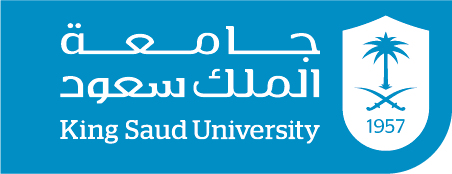 PartDateTopicsAssignment1January 21, 2018Review of Structure and Deformation in Materials (chapters 2, 3 & 4)Structure in crystalline materialsElastic deformation and theoretical strengthMechanisms of plastic deformationDeformation behavior under mechanical testingHomework-13February 11, 2018February 18, 2018Elasticity (chapter 5)Linear elasticityGeneralized Hook’s law (3D)Isotropic and anisotropic elastic deformationsHomework-22January 28, 2018February 4, 2018Stress and strains (chapter 6)Stress and strainsThree-dimensional state of stressPrinciple stress and strainHydrostatic and deviatoric stress partsHomework-25February 25, 2018March 4, 2018March 11, 2018Inelastic Deformation (chapter 7)Yield criteria: Tresca and Von-MisesEffective stress (Von-Mises)Strain hardening: Isotropic and kinematicPlastic potential theoryDeformation theory of plasticityRate-independent and rate-dependent plasticityHomework-3Major Exam-IMajor Exam-IMajor Exam-I4March 18, 2018March 25, 2018ViscoelasticityTime dependent deformationViscoelastic models: Maxwell, Kelvin, Zener, and standard linear modelsCreep and Stress relaxation in viscoelastic materialsHomework-46April 1, 2018Creep (chapter 15)Time-dependent plastic deformationTemperature dependence of creepIdealization of creep (1D)Homework-57April 8, 2018April 15, 2018Fatigue (chapters 9, 10, 11, & 14)Stress life approachStrain life approachFracture mechanics approachCrack propagationHomework-5Major Exam-IIMajor Exam-IIMajor Exam-II8April 22, 2018Fracture (chapter 8)Introduction to linear elastic fracture mechanics